Predmet: engleski jezik     Razred: četvrtideseta nedelja 18-23.5.2020.Nastava na daljinu – materijal za radDraga deco, ove nedelje imamo malo više da radimo. Radimo prošlo vreme glagola biti I nepravilnu množinu imenica. Nadam se da neće da vam bude preteško I da ćete razumeti ovo što učimo. Molim vas  da dobro pročitate sve, prepišite ono što mislite da je bitno I da će da vam pomogne da razumete I naučite sve ovo. Pratite čas na televiziji, pročitajte lekciju u udžbeniku na strani 94. I na strani 100. Tu imate primere za ovo što učimo.https://youtu.be/vcB4Xa1Wxrc  - Unit 14https://youtu.be/Cp8RRtnl1o8  - Unit 15Prvo radimo prošlo vreme glagola BITI (TO BE).  U sadašnjem vremenu imamo tri oblika ovog glagola i vi ih već znate (Prepišite u sveske ono što mislite da vam je bitno):                                                         AMISAREZa prošlo vreme imamo dva oblika WAS WEREKoristimo ih ovako:I WAS – ja sam bio/bila                              WE WERE – mi smo bili/bileYOU WERE – ti si bio/bila                          YOU WERE – vi ste bili/bileHE WAS – on je bio                                     THEY WERE – oni su bili/one su bileSHE WAS – ona je bilaIT WAS – ono je biloOdrični oblik:I WASN'T – ja nisam bio/bila                       WE WEREN'T – mi nismo bili/bileYOU WEREN'T – ti nisi bio/bila                    YOU WEREN'T – vi niste bili/bileHE WASN'T – on nije bio                               THEY WEREN'T – oni nisu bili/one nisu bileSHE WASN'T – ona nije bila                          WAS NOT=WASN'TIT WASN'T – ono nije bilo                              WERE NOT = WEREN'TUpitna rečenica:WAS I? – da li sam ja bio/bila?                      WERE WE? – da li smo mi bili/bile?WERE YOU? – da li si ti bio/bila?                    WERE YOU? – da li ste vi bili/bile?WAS HE? – da li je on bio?                              WERE THEY? – da su oni bili/one bile?WAS SHE? – da li je ona bila?WAS IT? – da li je ono bilo?https://youtu.be/Yn9e2pDhMfM - ovde možete da čujete kako se sve ovo izgovaraNa pitanja možemo da odgovorima na dva načina:Were you in the park yesterday?  - Yes, I was. Ili  No, I wasn't.Was she your friend? – Yes, she was. Ili No, she wasn't.Were they scared? – Yes, they were- ili – No, they weren't.Reči koje nam pomažu da odredimo da li se nešto dešava u prošlosti, tj. Priloške odredbe za vreme suYesterday – jučeLast week – prošle nedeljeLast month- prošlog mesecaLast year – prošle godine5 minutes ago – pre pet minuta8 days ago- pre 8 danaIli bilo koja druga reč ili izraz koja nam pomaže da shvatimo da se radnja desila u prošlostiPrimeri:I am happy today – I was sad yesterday.She is at home now. – She was in Belgrade last week.It is sunny, we are in the park. – Yesterday, it was rainy, we were inside all day.The pupils were at school three months ago. Were you shorter than your brother last year? I wasn't shorter, I was taller than my brother.They weren't hungry, they were thirsty.Was she at school yesterday? Uradite u svesci sledeće primere. Stavite was/were/wasn't ili weren't gde treba. Recenice koje imaju u zagradi (not) su u odričnom obliku.She _________ on a picnic last weekend.We __________ tired yesterday.My pencil _________ on this desk yesterday.Paul and John __________ (not)  at school last week._________ you at the Zoo last year?My aunt _________ in London last month.I __________ really happy for my birthday!They __________ at a party last night.He ____________ naughty when he _________ little.The babies ___________(not) cold, they ____________ hungry.There _________ a spider in my room, five minutes ago!__________ he scared of snakes?Ovde imate različite linkove gde možete da čujete malo više o ovom glagolu u prošlom vremenuhttps://youtu.be/KAsacxmPh1Q https://youtu.be/w48Oi7P465c  https://youtu.be/RWTZ5-ICKk4 https://youtu.be/pS6MubcSf_g https://youtu.be/59srW_OQ6qQ 2. Sledeća stvar koju ćemo danas učiti je nepravilna množina. Do sad smo učili da kad hoćemo da stavimo neku reč u množinu toj reči dodajemo nastavak – s.An apple – apples         a dog – dogs          a pencil – pencils       a cow – cows          a sandwich – sandwichesU engleskom jeziku postoje neke reči kod kojih ne možemo da pravimo množinu tako što dodajemo nastavk –s, nego koristimo druge reči da bismo rekli da ima više nečega. Vi neke od ovih reči znate, a neke ćemo sad da naučimo. (Ne morate da crtate slike ali napišite ove reči u svesci i napišite šta one znače)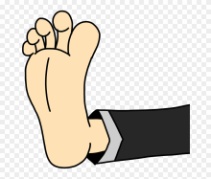 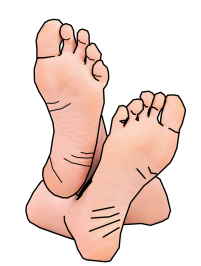 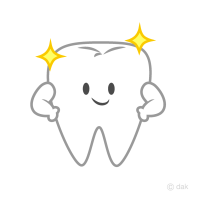 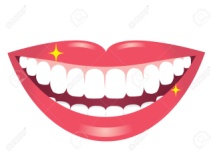 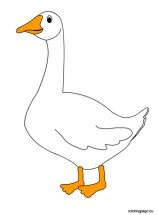 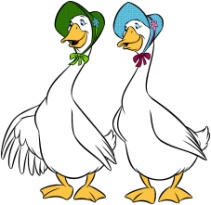     One foot               two feet                               one tooth              teeth                                a goose                        two   geese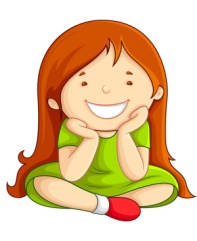 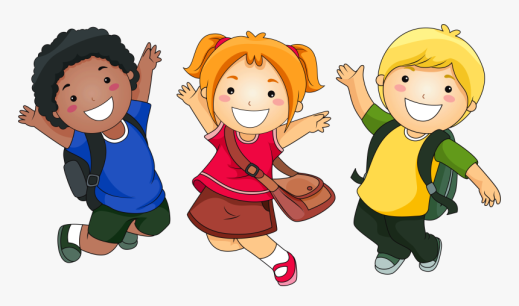 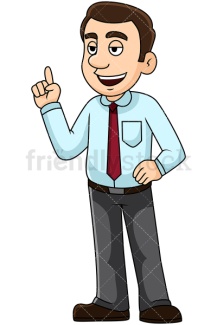 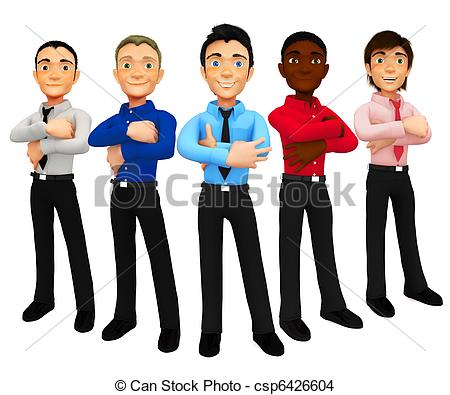 a child – dete                                 children – deca                                                  a man                               men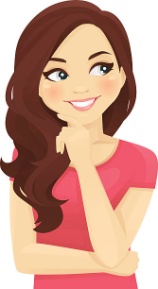 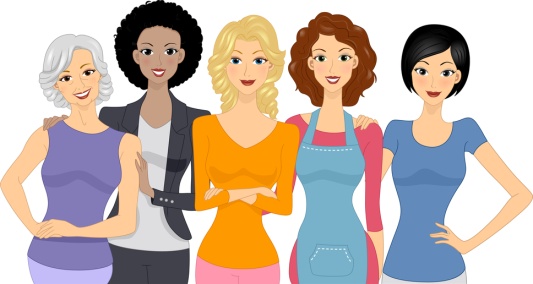 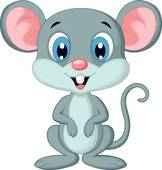 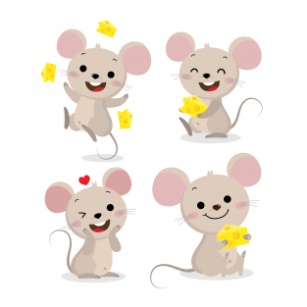   a woman                                          women                                                            a mouse                           miceNeke reči  imaju isti oblik i za jedninu i za množinu: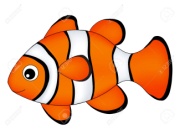 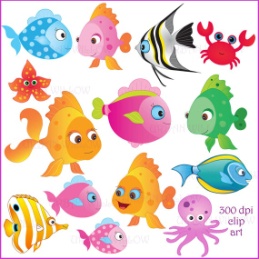 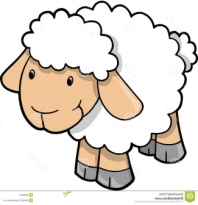 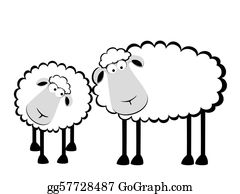 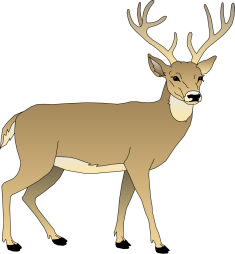 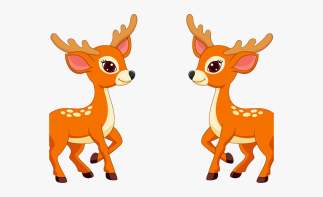    A fish                        fish                                         a sheep                       sheep                        a deer                             deerMolim vas da pogledate i poslušate klipove na ovim linkovim jer tu možete da čujete kako se ove reči izgovaraju:https://youtu.be/oc3DGlnQYNE https://youtu.be/LwkM2iTudSg https://youtu.be/gc7ss2e6mB4https://youtu.be/7uvqBPDzaQohttps://youtu.be/BD26It1aL6wHajde sad da probamo da uradimo vezbanja sa ovim rečima:There weren't many _____________ in the park, there was just one child. 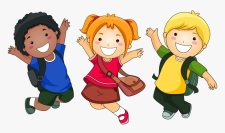 I brush my ___________ every morning. 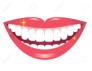 Cats like to chase ____________. 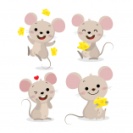 My brother has got big _____________. 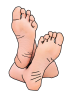 There were three ____________ in the street. 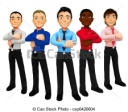 Those _____________ are my mum's friends. 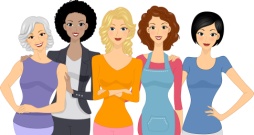 There are many ______________ in that river. 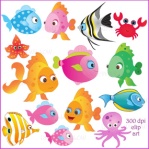 My grandma has many _____________. Za one koji hoće još da vežbaju, na ovim linkovima imate korisna vežbanja:Za prošlo vreme glagola TO BE:https://www.liveworksheets.com/worksheets/en/English_as_a_Second_Language_(ESL)/Verb_to_be/Am_-_Is_-_Are-_Was_-_Were_jq21324vnhttps://www.liveworksheets.com/worksheets/en/English_as_a_Second_Language_(ESL)/Was_or_were/Was_or_were$_yr18112ifhttps://www.liveworksheets.com/worksheets/en/English_as_a_Second_Language_(ESL)/Past_simple/Was_or_were_iv53769voZa nepravilnu množinu:https://www.liveworksheets.com/worksheets/en/English_as_a_Second_Language_(ESL)/Irregular_plurals/Singular_and_Plural_xy117394fuhttps://www.liveworksheets.com/def_files/2017/10/25/710251357537195/thumb710251357537195.jpgZa domaći: Uradite dva vežbanja koja imate ovde i uradite vežbanja u radnoj svesci na 94. I 101. Strani. Pošaljite svojoj nastavnici do subote u 14h. Molim vas da poštujete rok i vreme određeno za slanje. Ukoliko vam nešto nije jasno, pitajte svoju nastavnicu da vam objasni.Vaše nastavnice: Julija Petrović, Valentina Nikolić, Ivana Miletić, Jelena Krstić, Dragana Ristić, Tanja Nikolić I Marijana Živulović